2019 HONR Site Map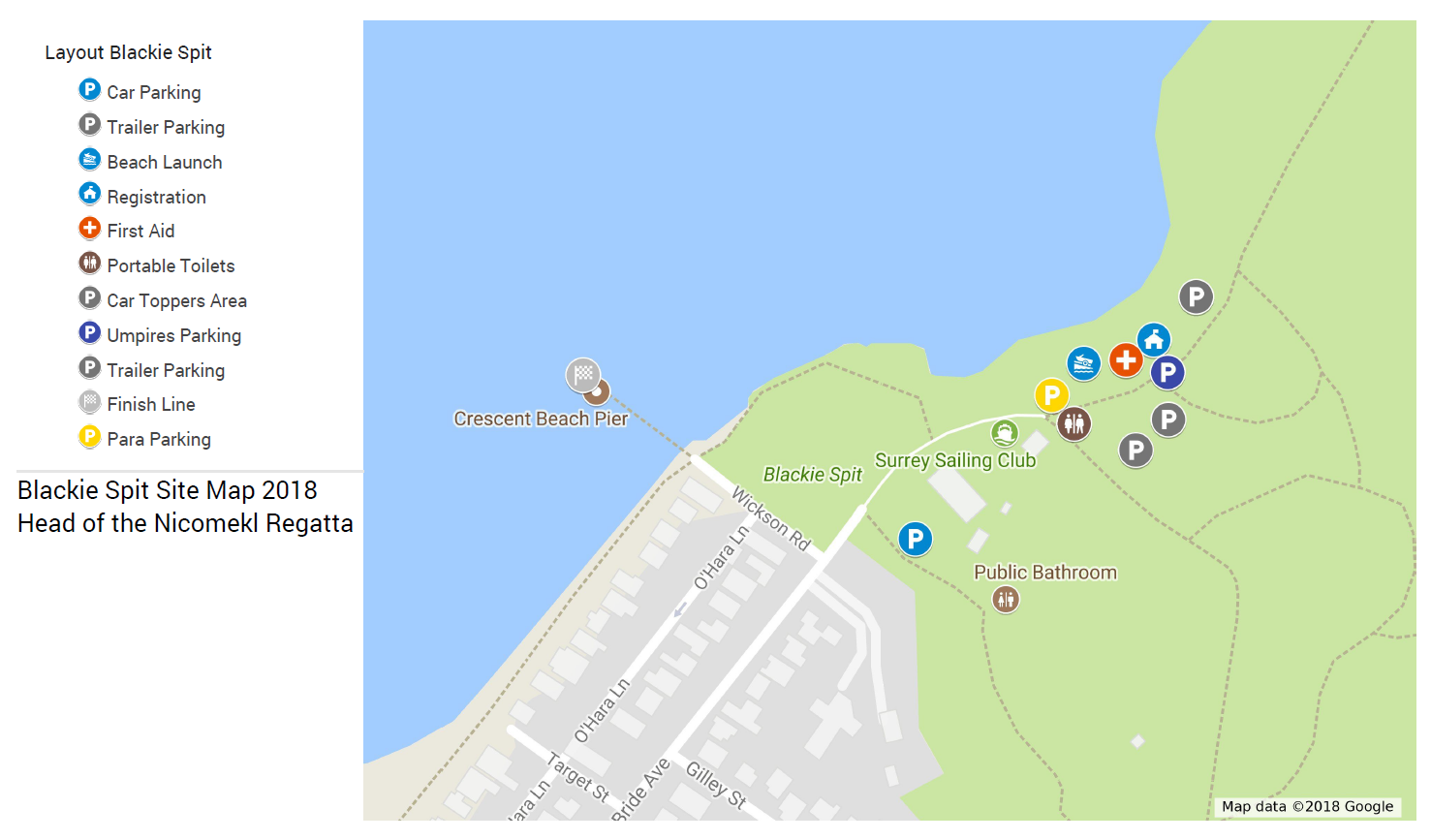 